NIVEAU : SECONDE Thématique 3 : Corps humain et santé CHAPITRE 1 PROCREATION ET SEXUALITE HUMAINE Bordas 2nde SVT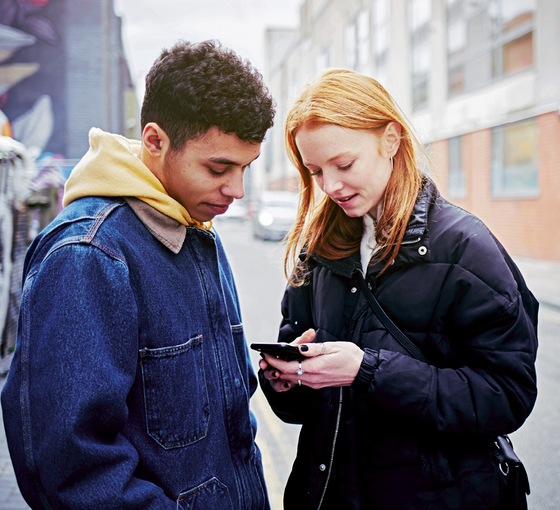 Acquis : au collège vous avez vu le fonctionnement des appareils reproducteurs à partir de la puberté et vous avez également découvert que les principes de la maitrise de la reproduction sont reliés à ce fonctionnement et à son contrôle. Pour cela vous avez appris ce qu’était la puberté, vous avez étudié les organes reproducteurs et vu leur fonction, vous avez découvert qu’ils sont contrôlés par des hormones et que celles-ci peuvent être utilisées dans la contraception. Enfin vous avez également vu comment prévenir les infections sexuellement transmissibles. Voici un quizz permettant de faire un point sur vos connaissances avant de commencer ce parcours. Question 1 : Quizz vrai/fauxLe site du planning familial peut accompagner les jeunes qui s’interrogent sur la sexualité : https://www.planning-familial.org/frCompétence : fonder ses choix de comportement responsable vis-à-vis de sa santé en prenant en compte les arguments scientifiques. Nos objectifs cette année vont prolonger le programme de collège, les problématiques que nous allons aborder et qui sont directement liées à des préoccupations actuelles sont les suivantes :  I- Corps d’homme, corps de femme : de la fécondation à la pubertéComment se met en place l’identité sexuelle chez l’humain ?Rappel sur la place de la fécondation dans la procréation humaine Question 2 : compléter le schéma suivant (Compétence : communiquer dans un langage scientifique approprié) Aide : spermatozoïde, ovule, œuf, embryon, fécondation, pubertéSVT DijonLa mise en place des appareils reproducteurs avant la naissanceQuestion 3 : A partir des documents a, b, c, d, expliquer comment se met en place chacun des organes reproducteurs. (Compétence : saisir, interpréter des résultats et en tirer des conclusions)Aide : comparer les organes au fur et à mesure du temps, expliquer comment s’est faite la différenciation vers chaque sexe en cherchant des indices au niveau chromosomique et génétique. Document a : Rappel sur les appareils reproducteurs : 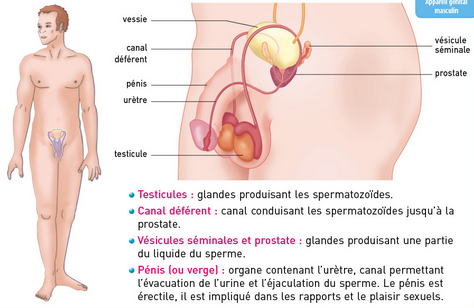 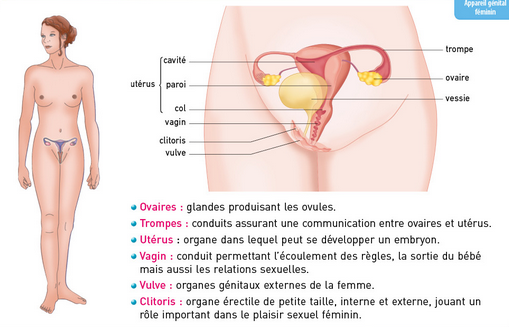 Bordas 2nde SVTDocument b : Images des appareils reproducteurs chez la femme et chez l’homme avant la naissanceBelin 2nde SVT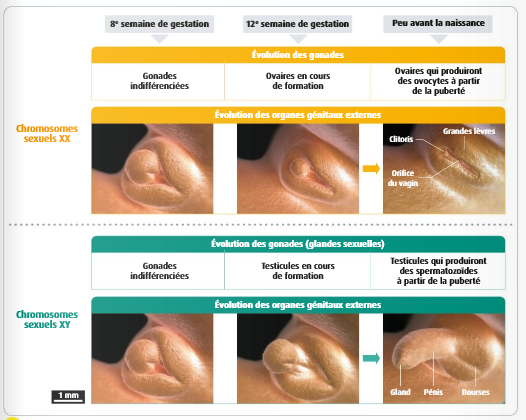 Document c : SVT Dijon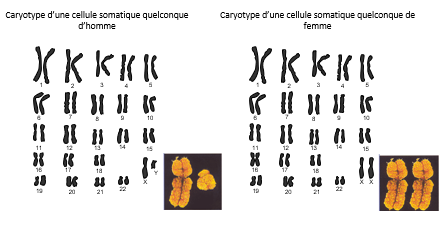 Document d : Chez certains individus le phénotype sexuel ne correspond pas aux chromosomes sexuels, par exemple des individus (46, XY) avec des ovaires différenciés mais non fonctionnels, ce sont des femmes stériles. Chez ces individus on note une mutation au niveau d’un gène, le gène SRY (Sex Determining Region of Y chromosom). A partir de ce gène on a réalisé une transgénèse chez des souris.   SVT 2nde Nathan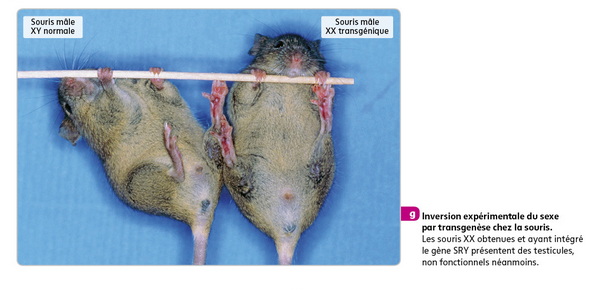 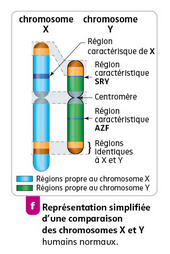 L’acquisition de la fonctionnalité à la pubertéComme on le sait les appareils reproducteurs commencent à fonctionner à la puberté et ceci est à l’origine des modifications anatomiques, physiologiques et psychologiques de la puberté souvent rassemblés sous le terme de caractères sexuels secondaires. Ces changements sont liés à la production d’hormones par les organes reproducteurs. Question 4 : A l’aide des documents suivants, préciser le nom de ces hormones chez l’homme et la femme et préciser sur quels organes cibles elles agissent. (organe cible : organe sur lequel agissent les hormones) (Compétence : saisir, interpréter des résultats et en tirer des conclusions)SVT 2nde Bordas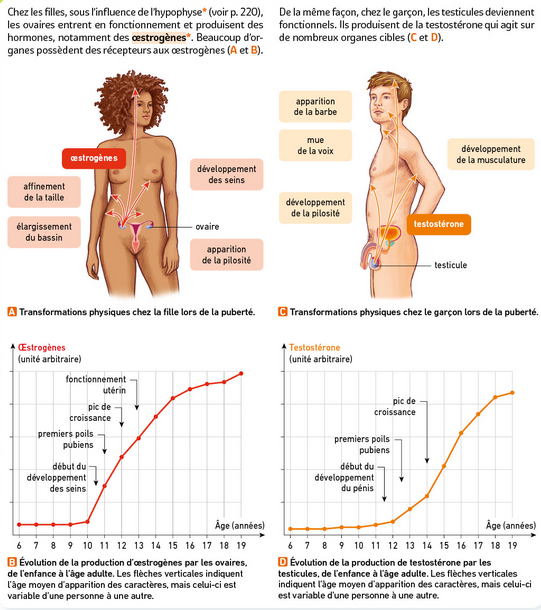 Question 5 : A partir des informations de ce document, compléter le schéma ci-dessous expliquant comment la testostérone agit sur les cellules musculaires. (compétence : communiquer dans un langage scientifiquement adapté)Bordas 2nde SVT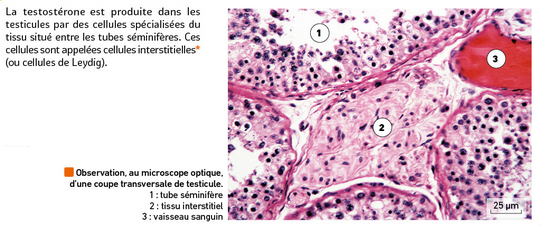 Cellule productrice de l’hormone            structure de transport                 cellule cible avec récepteur de l’hormone……………………………………..                     ………………………                               ……………………….Aide : cellule musculaire, cellule de Leydig, vaisseau sanguinDétails du fonctionnement chez la femme Question 6 : A l’aide du schéma ci-après et du lien donné, compléter le tableau suivant. (compétences : utiliser des outils numériques, extraire des informations) https://www.reseau-canope.fr/corpus/video/le-cycle-ovarien-111.html  SVT Dijon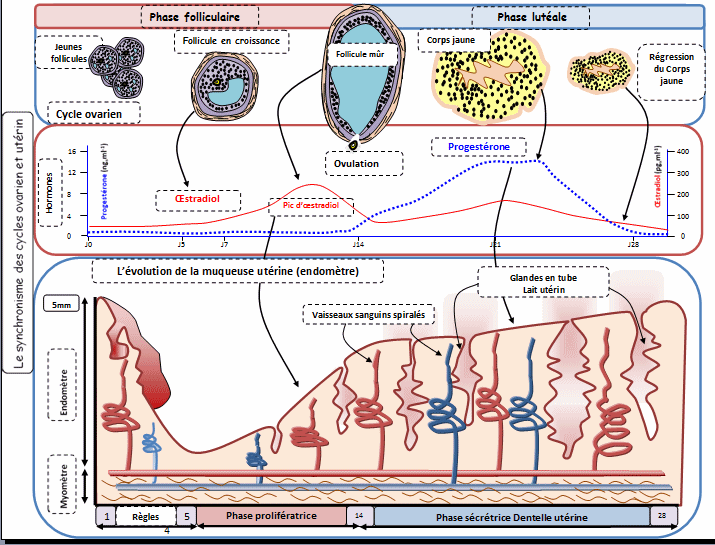 Au collège on a appris que des hormones du cerveau intervenaient dans la reproduction, quelles sont-elles et sur quels organes cibles vont-elles agir ? Les hormones du cerveau Au niveau du cerveau, une structure appelée complexe hypothalamo-hypophysaire, semble avoir une certaine importance, son ablation (on la retire) ou son dysfonctionnement entraine des troubles du fonctionnement des appareils reproducteurs masculins ou féminins. SVT Dijon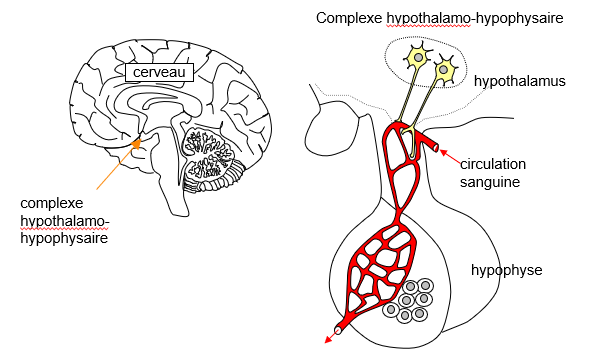 Des expériences ont été menées chez des souris : 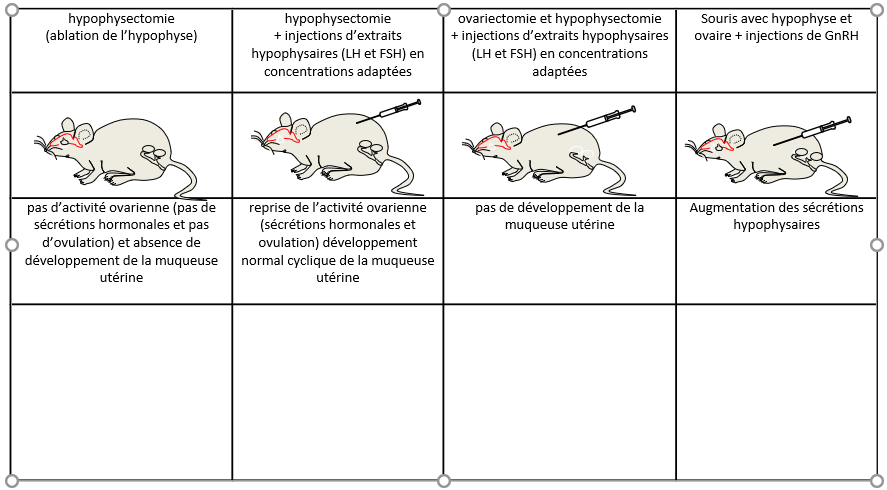 SVT Dijon*hypophysectomie : opération au cours de laquelle on enlève l’hypophyse*ovariectomie : opération au cours de laquelle on enlève les ovairesQuestion 6 : Compléter le tableau avec l’information qu’on peut déduire de chaque expérience (Compétence : saisir, interpréter des résultats et en tirer des conclusions)Aide : https://www.reseau-canope.fr/corpus/video/la-regulation-du-cycle-ovarien-112.html Aides : -Les hormones LH et FSH sont produites par l’hypophyse (chez l’homme comme chez la femme)-L’hormone GnRH est produite par l’hypothalamus qui contrôle l’hypophyse (chez l’homme comme chez la femme)Question 7 : A partir du graphique suivant, proposer une hypothèse expliquant le déclenchement de l’ovulation. (Compétence :formuler une hypothèse)Aide : observer l’évolution de la concentration des hormones hypophysaires à l’approche de l’ovulation  SVT 2Nde Belin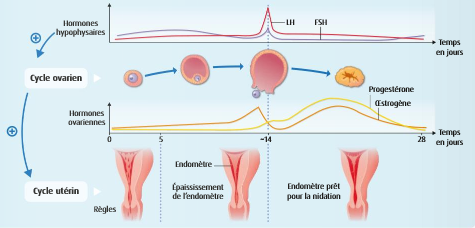 Question 8 : A partir de toutes les informations précédentes, compléter le schéma suivant montrant le contrôle des appareils reproducteurs. (Compétence : communiquer dans un langage scientifiquement adapté)Aide : placer l’hypothalamus, l’hypophyse, l’ovaire et le cycle ovarien, l’utérus et le cycle utérin, les cellules interstitielles du testicule, la spermatogénèse et les caractères sexuels secondaires,  puis indiquer les noms d’hormones qui interviennent près des flèches (GnRH, testostérone, LH, FSH, oestrogènes, progestérone) 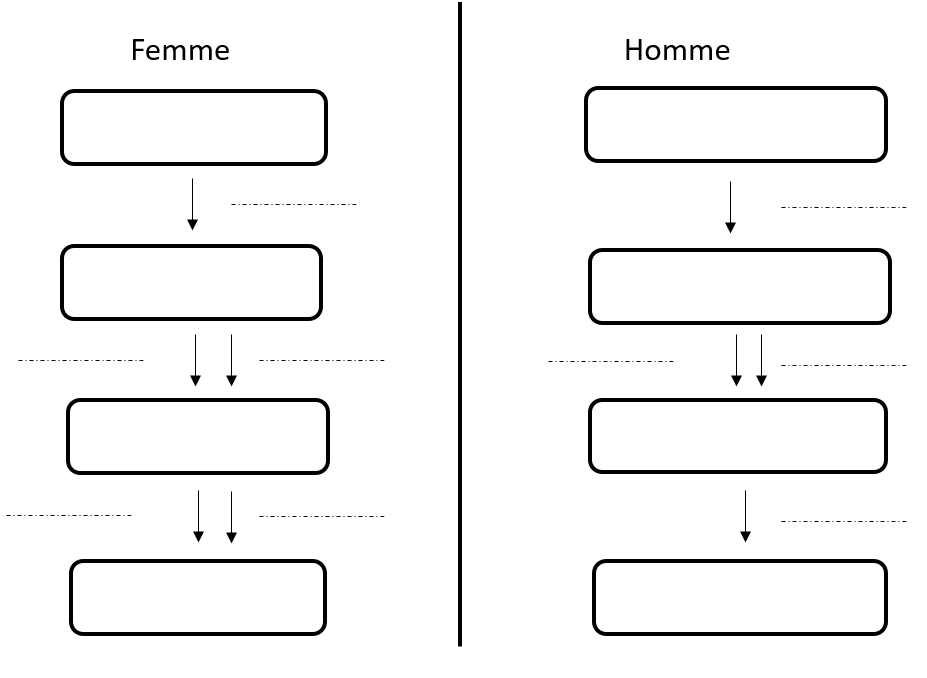 Bilan : Est-ce que j’ai compris ou est-ce que j’ai pu faire : Evaluation formative : 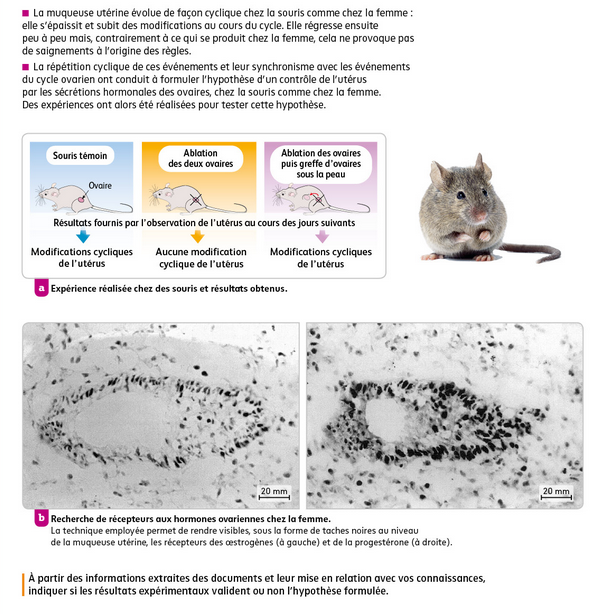 QuestionsVRAIFAUX1Les spermatozoïdes sont produits dans les testicules 2Le cycle féminin dure toujours 1mois 3L’embryon grandit dans l’ovaire4Les règles correspondent à la dégradation naturelle et cyclique de la muqueuse utérine5L’utérus produit des hormones qui contrôlent l’ovaire6Des hormones cérébrales contrôlent les appareils reproducteurs7La pilule contraceptive protège des IST8La moitié des jeunes ont déjà eu un rapport sexuel à 17 ans9Les hommes ont plus de mal à maitriser leur désir que les femmes1010% des femmes lesbiennes reconnaissent avoir été victimes d’actes lesbophobesSéquence 1 Comment se met en place l’identité sexuelle chez l’humain ? I Corps d’homme, corps de femme : de la fécondation à la pubertéDurée : 2 heuresSéquence 2Comment s’explique le comportement sexuel ? Durée : 1 heureSéquence 3Comment agissent les méthodes de contrôle de la procréation ? Durée : 1 heure 30AComment s’appelle la structure qui se développe dans l’ovaire et qui contient l’ovule ? BQuelles sont les 2 phases du cycle ovarien ? CQuelle hormone est produite pendant la première phase ? Quelle est son effet sur l’utérus ? DQuelle est l’hormone qui est produite uniquement pendant la deuxième phase ? Quelle est son effet ? EQue se passe t-il pour les hormones en fin de cycle ? FQuelle sera la conséquence sur l’utérus ? OuiNonLes relations entre les chromosomes et l’identité sexuelleL’action du gène SRYLe fonctionnement des organes génitaux féminins au cours de la vieLe fonctionnement des organes génitaux masculins au cours de la vieL’action des hormones oestrogènes et progestéroneL’action de la testostéroneL’action de la GnRHL’action de LH et FSHTraduire certains mécanismes sous forme de schémas fonctionnels